AS LEVEL CHEMISTRYTOPIC 6 – REDOX, GROUP 2 AND GROUP 7ASSESSED HOMEWORKAnswer all questionsMax 80 marks1.          Oxidation and reduction can be defined in terms of electron transfer.(a)     Define the term reduction in terms of electrons.......................................................................................................................(1)(b)     The oxide of nitrogen formed when copper reacts with nitric acid depends upon the concentration and the temperature of the acid. The reaction of copper with cold, dilute acid produces NO as indicated by the following equation.3Cu + 8H+ + 2NO3- → 3Cu2+ + 4H2O + 2NOIn warm, concentrated acid, NO2 is formed.Oxidation states can be used to understand electron transfer in these reactions.(i)      Give the oxidation states of nitrogen in NO3-, NO and NOOxidation state in NO3-  ......................................................................Oxidation state in NO2 ........................................................................Oxidation state in NO ..........................................................................(ii)     Identify, as oxidation or reduction, the formation of NO from NO3- ions in the presence of H+ ions. Deduce the half-equation for the reaction.NO from NO3-  .....................................................................................Half-equation .;.....................................................................................(iii)     Deduce the half-equation for the formation of NO2 from NO3- ions in the presence of H+ ions...........................................................................................................................................................................................................................(iv)    Deduce the overall equation for the reaction of copper with NO3- ions and H+ ions to produce Cu2+ ions, NO2 and water...........................................................................................................................................................................................................................(8)(Total 9 marks)2.      (a)     In terms of electron transfer, what does the reducing agent do in a redox reaction?......................................................................................................................(1)(b)     What is the oxidation state of an atom in an uncombined element?......................................................................................................................(1)(c)     Deduce the oxidation state of nitrogen in each of the following compounds.(i)      NCl3 ...................................................................................................(ii)     Mg3N2 .................................................................................................(iii)     NH2OH ................................................................................................(3)(d)     Lead(IV) oxide, PbO2, reacts with concentrated hydrochloric acid to produce chlorine, lead(II) ions, Pb2+, and water.(i)      Write a half-equation for the formation of Pb2+ and water from PbO2 in the presence of H+ ions..............................................................................................................(ii)     Write a half-equation for the formation of chlorine from chloride ions..............................................................................................................(iii)     Hence deduce an equation for the reaction which occurs when concentrated hydrochloric acid is added to lead(IV) oxide, PbO2.............................................................................................................(3)(Total 8 marks)3.	There are many uses for Group 2 metals and their compounds.(a)     State a medical use of barium sulfate.
State why this use of barium sulfate is safe, given that solutions containing barium ions are poisonous.Use .................................................................................................................Why this use is safe ........................................................................................................................................................................................................................................................................................................................................(2)(b)     Magnesium hydroxide is used in antacid preparations to neutralise excess stomach acid.Write an equation for the reaction of magnesium hydroxide with hydrochloric acid.........................................................................................................................(1)(c)     Solutions of barium hydroxide are used in the titration of weak acids.State why magnesium hydroxide solution could not be used for this purpose.................................................................................................................................................................................................................................................(1)(d)     Magnesium metal is used to make titanium from titanium(IV) chloride.Write an equation for this reaction of magnesium with titanium(IV) chloride.........................................................................................................................(1)(e)     Magnesium burns with a bright white light and is used in flares and fireworks.Use your knowledge of the reactions of Group 2 metals with water to explain why water should not be used to put out a fire in which magnesium metal is burning................................................................................................................................................................................................................................................................................................................................................................................................................................................................................................. (2)(Total 7 marks)4.	Group 2 elements and their compounds have a wide range of uses.(a)     For parts (a)(i) to (a)(iii), draw a ring around the correct answer to complete each sentence.(1)(1)(1)(b)     Explain why calcium has a higher melting point than strontium................................................................................................................................................................................................................................................................................................................................................................................................................................................................................................. (2)(c)     Acidified barium chloride solution is used as a reagent to test for sulfate ions.(i)      State why sulfuric acid should not be used to acidify the barium chloride............................................................................................................................................................................................................................... (1)(ii)     Write the simplest ionic equation for the reaction that occurs when acidified barium chloride solution is added to a solution containing sulfate ions. ...............................................................................................................(1)(Total 7 marks)5.      (a)     Samples of solid sodium fluoride, sodium chloride, sodium bromide and sodium iodide are each warmed separately with concentrated sulphuric acid. All four compounds react with concentrated sulphuric acid but only two can reduce it.(i)      Identify the two halides which do not reduce concentrated sulphuric acid. Write an equation for the reaction which does occur with one of these two halides.............................................................................................................................................................................................................................................................................................................................................................................................................................................................
(ii)     Identify the two halides which reduce concentrated sulphuric acid to sulphur dioxide. Using half-equations for the oxidation and reduction processes, deduce an overall equation for the formation of sulphur dioxide when concentrated sulphuric acid reacts with one of these halides.............................................................................................................................................................................................................................................................................................................................................................................................................................................................
(iii)     In addition to sulphur dioxide, two further reduction products are formed when one of these two halides reacts with concentrated sulphuric acid. Identify the two reduction products and write a half-equation to show the formation of one of them from concentrated sulphuric acid............................................................................................................................................................................................................................................................................................................................................................................................................................................................. (9)(b)     How would you distinguish between separate solutions of sodium chloride, sodium bromide and sodium iodide using solutions of silver nitrate and ammonia?........................................................................................................................................................................................................................................................................................................................................................................................................................................................................................................................................................................................................................................................................................................................................................................................................................................................................................................................(6)(Total 15 marks)6.     (a)     Describe and explain the trend in the boiling points of the elements down Group VII from fluorine to iodine................................................................................................................................................................................................................................................................................................................................................................................................................................................................................................................................................................................................................. (4)(b)     Describe what you would observe when aqueous silver nitrate, followed by dilute aqueous ammonia, is added to separate aqueous solutions of sodium chloride and sodium bromide................................................................................................................................................................................................................................................................................................................................................................................................................................................................................................................................................................................................................. (4)         (c)     State the trend in the oxidising abilities of the elements down Group VII from chlorine to   iodine.
Explain how this trend can be shown by displacement reactions between halogens and halide ions in aqueous solutions.
Illustrate your answer with appropriate observations and equations............................................................................................................................................................................................................................................................................................................................................................................................................................................................................................................................................................................................................................................................................................................................................................................................................................................................................................................................................................................................................................................................................(7)(Total 15 marks)7.      (a)     State the trend in electronegativity of the elements down Group VII. Explain this trend.Trend ...........................................................................................................Explanation ..............................................................................................................................................................................................................................................................................................................................................(3)(b)     (i)      State the trend in reducing ability of the halide ions down Group VII..............................................................................................................(ii)     Give an example of a reagent which could be used to show that the reducing ability of bromide ions is different from that of chloride ions..............................................................................................................(2)(c)     The addition of silver nitrate solution followed by dilute aqueous ammonia can be used as a test to distinguish between chloride and bromide ions. For each ion, state what you would observe if an aqueous solution containing the ion was tested in this way.Observations with chloride ions .........................................................................................................................................................................................Observations with bromide ions .........................................................................................................................................................................................(4)(d)     Write an equation for the reaction between chlorine and cold, dilute aqueous sodium hydroxide. Give two uses of the resulting solution.Equation .....................................................................................................Use 1 ..........................................................................................................Use 2 ...........................................................................................................(3)(Total 12 marks)8.	Which one of the following statements is true?A       Bromine liberates iodine from aqueous sodium iodide.B       Chlorine liberates fluorine from aqueous sodium fluoride.C       Silver iodide is soluble in aqueous ammonia.D       Concentrated sulphuric acid liberates chlorine from solid sodium chloride.(Total 1 mark)9.	When vanadium reacts with chlorine at 400°C, a brown compound is obtained. When an aqueous solution containing 0.193 g of this compound was treated with aqueous silver nitrate all the chlorine in the compound was precipitated as silver chloride. The mass of silver chloride (AgCl) produced was 0.574 g. Which one of the following could be the formula of the brown compound?A       VClB       VCl2C       VCl3D       VCl4(Total 1 mark)10.	Which one of the following is not a correct trend down Group VII?A       The first ionisation energy of the atom decreases.B       The oxidising power of the element increases.C       The electronegativity of the atom decreases.D       The boiling point of the element increases.(Total 1 mark)11.	A white salt dissolves in water to give a solution which gives a cream coloured precipitate when aqueous silver nitrate is added. This precipitate is insoluble in dilute aqueous ammonia but is soluble in concentrated aqueous ammonia. The original white salt could beA       AgIB       NaIC       AgBrD       NaBr(Total 1 mark)12.	In which one of the following reactions does the metal species undergo reduction?A       MnO2 + 4HCl → MnCl2 + 2H2O + Cl2B       [Cu(H2O)6]2++ 4Cl− → [CuCl4]2− + 6H2OC       Cr2O + 2OH−  → 2CrO + H2O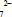 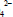 D       TiO2 + 2C + 2Cl2 → TiCl4 + 2CO(Total 1 mark)13.	What will you see when a solution of silver nitrate is added to a solution containing bromide ions, and concentrated aqueous ammonia is added to the resulting mixture?A       a white precipitate soluble in concentrated aqueous ammoniaB       a white precipitate insoluble in concentrated aqueous ammoniaC       a cream precipitate soluble in concentrated aqueous ammoniaD       a yellow precipitate insoluble in concentrated aqueous ammonia(Total 1 mark)14.	An aqueous solution of a white solid gives a yellow precipitate with aqueous silver nitrate. The formula of the white solid could beA       AgBrB       AgIC       NaBrD       NaI(Total 1 mark)Name		……………………………………………………………..Mark		……../80	……....%	Grade ………decreases.(i)From Mg(OH)2 to Ba(OH)2, the solubility in waterincreases.stays the same.decreases.(ii)From Mg to Ba, the first ionisation energyincreases.stays the same.decreases.(iii)From Mg to Ba, the atomic radiusincreases.stays the same.